ICAB Form No.1March  2007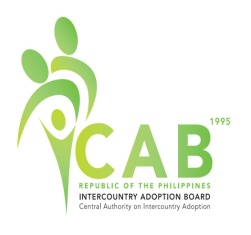 Republic of the Inter-Country Adoption BoardNo. 2 Chicago cor Ermin Garcia StreetsBarangay Pinagkaisahan, Cubao, Application for Inter-Country AdoptionGreetings!We/I ______________________________________, _____________ years of age, _____(citizenship)__________ and _______________________, ___________ years of age, _____(citizenship)__________   residing and with postal address at _______________________________________________________________________________ hereby apply for the adoption of a Filipino child/children and state the following:Part 1. UndertakingPlease tick off./   /	That we/I are/am qualified to be adoptive parents under our national laws;/   /	That we/I have the capacity act and to assume all rights and responsibilities of parents under our national laws;/  / 	That we/I have not been convicted of a crime involving moral turpitude;/  /	That we/I am capable of providing support and proper physical, social and psychological care to all of our children including the child/children we intend to adopt;/  / 	That in the event of disruption of the pre-adoptive placement, we/I shall undertake the responsibility of assuming the airfare of the child and traveling companion and miscellaneous expenses that may be incurred in connection with child’s return to the Philippines;/  /	That we/I shall file the petition for the adoption with the proper court or tribunal in our country not later than six (6) months after the termination of the pre-adoptive placement;/  / 	We/I agree to uphold the basic rights of the child under our/my national laws, and the Child and Youth Welfare Code of the Philippines (PD 603) as well as the UN Convention on the Rights of the Child;/  / 	That we/I agree to abide by the Implementing Rules and Regulations promulgated by the Inter-Country Adoption Board; and/  / 	That we/I did not in any manner try to induce, coerce or influence the biological parents/guardians/child caring or placing agency in favor of this application.Part 2. Information and Personal Data of Applicants for Inter-Country Adoption(For PAPs to fill in themselves)I. Identifying DataII. Economic DataIII. Family CompositionIV. We/I have applied to adopt a child with (agencies and/or other countries) and the status of our application/s are.	__________________________________________________________________________________	__________________________________________________________________________________	__________________________________________________________________________________V. We/I decided to apply for a Filipino child because	__________________________________________________________________________________	__________________________________________________________________________________	__________________________________________________________________________________	__________________________________________________________________________________VI. We feel our family can care for child/children (include age, sex, physical, mental and emotional characteristics, etc.) who is/are	__________________________________________________________________________________	__________________________________________________________________________________	__________________________________________________________________________________	__________________________________________________________________________________VII. We/I are childless because	__________________________________________________________________________________	__________________________________________________________________________________VIII. Our/My experience in caring for children	__________________________________________________________________________________	__________________________________________________________________________________	__________________________________________________________________________________IX. Our/My experience of being cared for by our/my parents are	__________________________________________________________________________________	__________________________________________________________________________________	__________________________________________________________________________________	__________________________________________________________________________________X. If for some reasons at certain times, we cannot attend personally to the needs of the child, we have the following alternative provisions:	__________________________________________________________________________________	__________________________________________________________________________________	__________________________________________________________________________________	__________________________________________________________________________________XI. Our reactions to contact after adoption of the child/children by the Department of Social Welfare and Development, Inter-Country Adoption Board, or any agency involved in this adoption are:	__________________________________________________________________________________	__________________________________________________________________________________	__________________________________________________________________________________	__________________________________________________________________________________Oath or Affirmation of Deponent	We/I swear (affirm) that I have read and understood the undertaking and attest that the contents and statements in this application are true and correct.Signature of Deponent(s)__________________________________			_________________________________	SUBSCRIBED AND SWORN  to (affirmed) before me this _________ day of  ______________,__________ at _______________________________________________________________.							__________________________________________							Name / Title of Officer Administering Oath							My commission expires on: ___________________________________________Note: Pursuant to Section 29 of the Rules and Regulations on Inter-Country Adoption, the following fees shall be paid to ICAB:Filing Fee – Two Hundred US Dollars (US $200) upon application. 	Processing Fee – Two Thousand US Dollars (US $2000) upon acceptance of the matching proposal for processing and operational expenses of the inter-country adoption programs and other charges and assessment for child care and placement programs and servicesChild Care Support Fund – One Thousand US Dollars (US $1,000)Male Applicant / HusbandFemale Applicant / WifeNameAgeDate of BirthPlace of BirthNationality / CitizenshipAddress / ResidenceHighest Educational AttainmentHealth Status, specify presence of disability if anyMarital StatusIf married, date and place of marriageDate of previous marriage, if any, and manner of terminationMilitary Service, if anyYearBranchNo. of yearsHobbies and InterestsMembership in Association/Clubs/OrganizationsMale Applicant / HusbandFemale Applicant / WifePresent Occupation or EmploymentName of EmployerBusiness AddressTelephone NumberSalary per Month (in US $)Income other than salary, specifyInsuranceSavingsReal PropertiesA. List of all individuals living with applicants in present address.A. List of all individuals living with applicants in present address.A. List of all individuals living with applicants in present address.A. List of all individuals living with applicants in present address.A. List of all individuals living with applicants in present address.A. List of all individuals living with applicants in present address.A. List of all individuals living with applicants in present address.NameRelationshipAgeDate of BirthSexEducationalAttainmentPhysical, Mental status; specify disability, if anyB. List of all children of applicants living away from them, if any.B. List of all children of applicants living away from them, if any.B. List of all children of applicants living away from them, if any.B. List of all children of applicants living away from them, if any.B. List of all children of applicants living away from them, if any.B. List of all children of applicants living away from them, if any.B. List of all children of applicants living away from them, if any.NameWhere living/with whom livingAgeDate of BirthSexEducational AttainmentPhysical, Mental status; specify disability, if any